2018WDIC世界企業發明家領袖峰會             聯合表揚甄選活動報名表            參加甄選獎項請打勾(每位最多可同時選2項)     鑑於世界科技發展的趨勢，也是經濟全球化，發明人才日益受到重視為獎勵從事研究發明創作者，選拔傑出發明人，頒授予『台灣十大傑出發明家等各項榮譽稱號』以資帶動研究創新風氣，促進世界產業科技發展；目前正值世界經濟升級的關鍵時刻，如何開創產業創新能量，建立企業核心優勢，並持續投入創新研究。必須擴大選拔並表彰優秀傑出科技發明人才，激發發明家創新思維，以鼓勵知識發明，使受表揚者能感受社會對獲獎者的肯定和重視，是一種能激勵作用的社會榮譽。獎勵與表揚：經主辦單位甄選委員會審核合格者將舉行盛大表揚，並頒予「台灣十大傑出發明家等各項獎榮譽稱號」頒發證書及獎座。將敦請學術界知名人士、企業界領袖蒞臨觀禮。並以電視或報紙媒體等各種傳播方向社會各界表揚，以資鼓勵。表揚日期暫訂於民國107年2月(暫定)隆重舉行。     ※:經費:通過當選表揚每一項獎繳交工本費新台幣20000元整三、 報名方式:勾寫報名表獎項。檢附個人簡介、身分證影本、半身二吋照片一張。      通訊報名請寄台北市信義區崇德街90號2樓。中華民國傑出發明家交流協會秘書     處或網站下載線上報名。截止日期：自即日起至106年12月20日止，名額限制     額滿即止，把握權益。     電子郵件:service@toiea.com.tw    電話02-2378-1366   傳真:02-2378-0023    Http://www.toiea.com.tw 請官方網站下載「甄選報名表」。※頒獎表揚日期：     ●頒獎典禮暫訂於107年2月舉行。(暫定)     ●頒發獎座及當選證書，當選名單將公佈各大媒體。     ●出版當選傑出發明家名錄，透過出版專輯，介紹傑出發明家的成長歷程，優良事蹟，       奮鬥史及成功經驗，以為其他發明人士模範，將寄送我國駐外貿易代表處。    主辦單位:中華海峽兩岸科技發明交流協會
承辦單位:中華民國傑出發明家交流協會候選人甄選申請表        姓                名：__________________________ 地址         地                址：□□□_____________________         電    話：__________________________         傳真：__________________________         手機：__________________________         e-mail : ___________________________         服務機關：__________________________         擔任職務：__________________________         優良事蹟或曾經獲獎獎項：(限300字內如錄取將登於大會特刊上)  簡介簡述主要之研究發明成果對社會之貢獻及成就：(如獲獎，本文內容將刊登於專刊以資表揚，全文600字以內)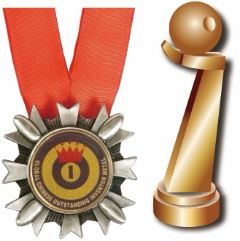 □第十三屆台灣十大傑出發明家獎□2017國家卓越人才金像獎□2017國家品質金牌獎□2017國家品質保證金質獎□2017世界發明產業創新獎          